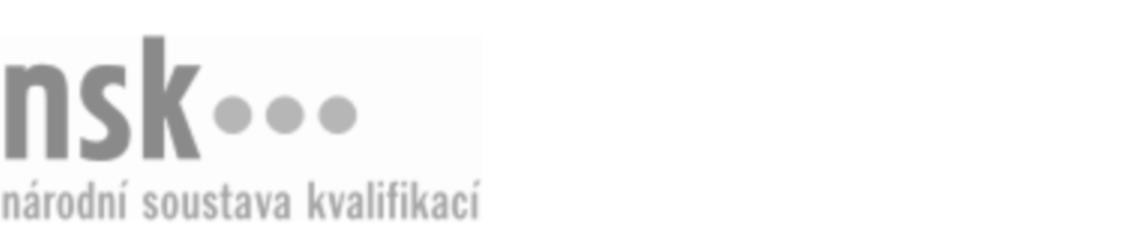 Autorizované osobyAutorizované osobyAutorizované osobyAutorizované osobyAutorizované osobyAutorizované osobyAutorizované osobyAutorizované osobyVedoucí pracovník/pracovnice turistického informačního centra (kód: 65-029-N) Vedoucí pracovník/pracovnice turistického informačního centra (kód: 65-029-N) Vedoucí pracovník/pracovnice turistického informačního centra (kód: 65-029-N) Vedoucí pracovník/pracovnice turistického informačního centra (kód: 65-029-N) Vedoucí pracovník/pracovnice turistického informačního centra (kód: 65-029-N) Vedoucí pracovník/pracovnice turistického informačního centra (kód: 65-029-N) Vedoucí pracovník/pracovnice turistického informačního centra (kód: 65-029-N) Vedoucí pracovník/pracovnice turistického informačního centra (kód: 65-029-N) Autorizující orgán:Autorizující orgán:Ministerstvo pro místní rozvojMinisterstvo pro místní rozvojMinisterstvo pro místní rozvojMinisterstvo pro místní rozvojMinisterstvo pro místní rozvojMinisterstvo pro místní rozvojMinisterstvo pro místní rozvojMinisterstvo pro místní rozvojMinisterstvo pro místní rozvojMinisterstvo pro místní rozvojMinisterstvo pro místní rozvojMinisterstvo pro místní rozvojSkupina oborů:Skupina oborů:Gastronomie, hotelnictví a turismus (kód: 65)Gastronomie, hotelnictví a turismus (kód: 65)Gastronomie, hotelnictví a turismus (kód: 65)Gastronomie, hotelnictví a turismus (kód: 65)Gastronomie, hotelnictví a turismus (kód: 65)Gastronomie, hotelnictví a turismus (kód: 65)Povolání:Povolání:Vedoucí pracovník turistického informačního centraVedoucí pracovník turistického informačního centraVedoucí pracovník turistického informačního centraVedoucí pracovník turistického informačního centraVedoucí pracovník turistického informačního centraVedoucí pracovník turistického informačního centraVedoucí pracovník turistického informačního centraVedoucí pracovník turistického informačního centraVedoucí pracovník turistického informačního centraVedoucí pracovník turistického informačního centraVedoucí pracovník turistického informačního centraVedoucí pracovník turistického informačního centraKvalifikační úroveň NSK - EQF:Kvalifikační úroveň NSK - EQF:555555Platnost standarduPlatnost standarduPlatnost standarduPlatnost standarduPlatnost standarduPlatnost standarduPlatnost standarduPlatnost standarduStandard je platný od: 21.10.2022Standard je platný od: 21.10.2022Standard je platný od: 21.10.2022Standard je platný od: 21.10.2022Standard je platný od: 21.10.2022Standard je platný od: 21.10.2022Standard je platný od: 21.10.2022Standard je platný od: 21.10.2022Vedoucí pracovník/pracovnice turistického informačního centra,  29.03.2024 1:35:30Vedoucí pracovník/pracovnice turistického informačního centra,  29.03.2024 1:35:30Vedoucí pracovník/pracovnice turistického informačního centra,  29.03.2024 1:35:30Vedoucí pracovník/pracovnice turistického informačního centra,  29.03.2024 1:35:30Vedoucí pracovník/pracovnice turistického informačního centra,  29.03.2024 1:35:30Strana 1 z 2Strana 1 z 2Autorizované osobyAutorizované osobyAutorizované osobyAutorizované osobyAutorizované osobyAutorizované osobyAutorizované osobyAutorizované osobyAutorizované osobyAutorizované osobyAutorizované osobyAutorizované osobyAutorizované osobyAutorizované osobyAutorizované osobyAutorizované osobyNázevNázevNázevNázevNázevNázevKontaktní adresaKontaktní adresa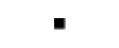 TYRKYS, škola kultury podnikání v cestovním ruchu s.r.o.TYRKYS, škola kultury podnikání v cestovním ruchu s.r.o.TYRKYS, škola kultury podnikání v cestovním ruchu s.r.o.TYRKYS, škola kultury podnikání v cestovním ruchu s.r.o.TYRKYS, škola kultury podnikání v cestovním ruchu s.r.o.Španělská  770/2, 12000 Praha 2Španělská  770/2, 12000 Praha 2TYRKYS, škola kultury podnikání v cestovním ruchu s.r.o.TYRKYS, škola kultury podnikání v cestovním ruchu s.r.o.TYRKYS, škola kultury podnikání v cestovním ruchu s.r.o.TYRKYS, škola kultury podnikání v cestovním ruchu s.r.o.TYRKYS, škola kultury podnikání v cestovním ruchu s.r.o.Španělská  770/2, 12000 Praha 2Španělská  770/2, 12000 Praha 2Španělská  770/2, 12000 Praha 2Španělská  770/2, 12000 Praha 2Vedoucí pracovník/pracovnice turistického informačního centra,  29.03.2024 1:35:30Vedoucí pracovník/pracovnice turistického informačního centra,  29.03.2024 1:35:30Vedoucí pracovník/pracovnice turistického informačního centra,  29.03.2024 1:35:30Vedoucí pracovník/pracovnice turistického informačního centra,  29.03.2024 1:35:30Vedoucí pracovník/pracovnice turistického informačního centra,  29.03.2024 1:35:30Strana 2 z 2Strana 2 z 2